Формат статьи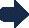 Microsoft Word( .doc; .docx), A4Поля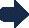 верхнее и нижнее — 2 сm, левое — 3 сm, правое — 1,5 сmШрифт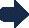 Times New Roman 14 пунктовМежстрочный интервал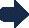 полуторныйВыравнивание текста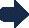 по ширинеАбзацный отступ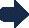 1,25 сmАвтоматическая расстановка переносов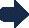 включенаРисунки и таблицы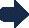 размер шрифта табличного текста — 12 пунктов, размещение в тексте статьи, без обтекания, обязательно в книжной ориентации станицы. Не забывайте, что всё печатается в черно-белом вариантеФормулы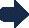 все формули набирать с помощью редактора формул (редактор Microsoft Word).Ссылки на источники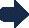 в квадратных скобках по тексту [1, с. 2], библиографический список в конце текста.Объем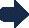 от 8 до 30 страниц включительно